VYSOKÁ ŠKOLA BÁŇSKÁ  - TECHNICKÁ UNIVERZITA OSTRAVA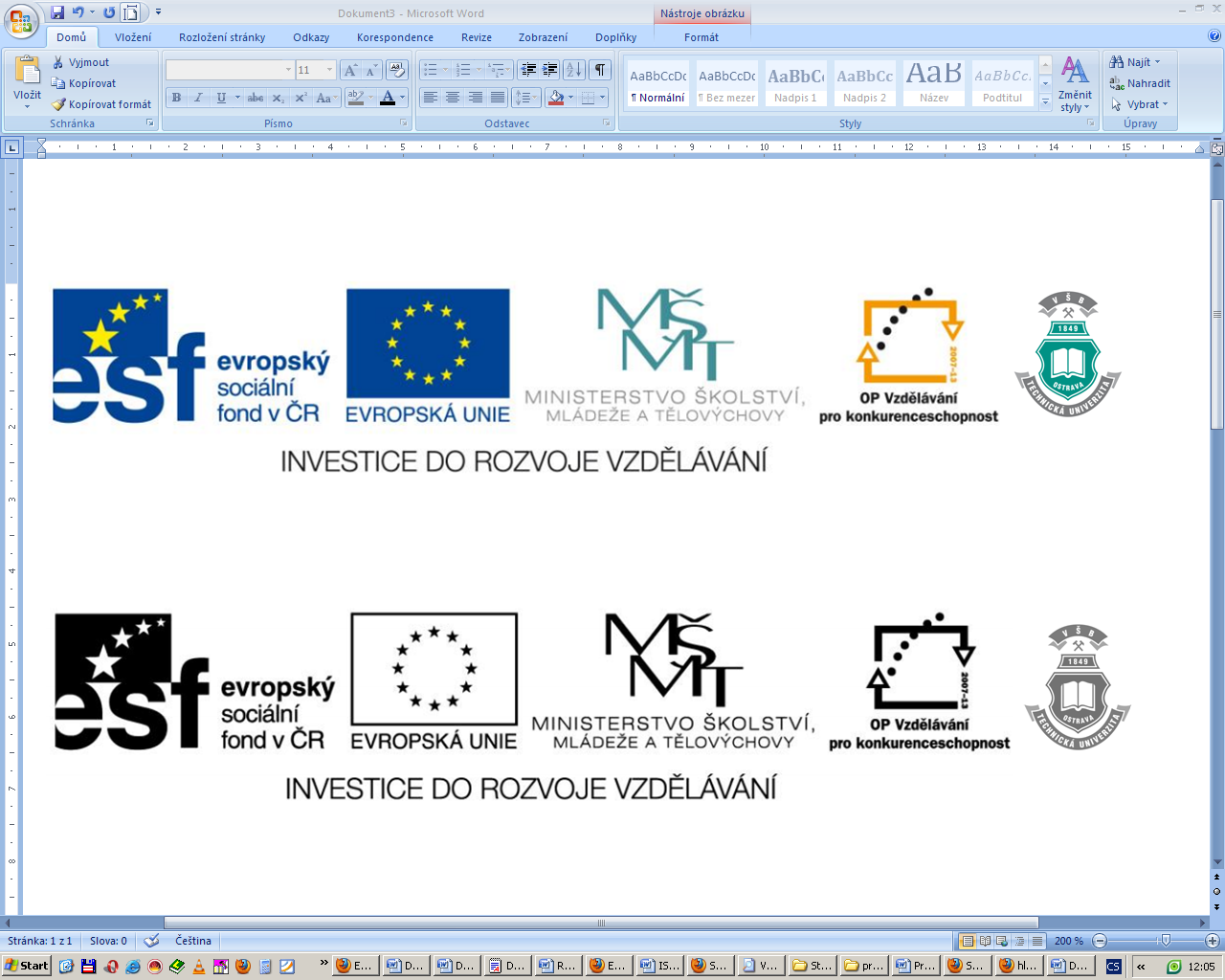 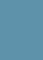 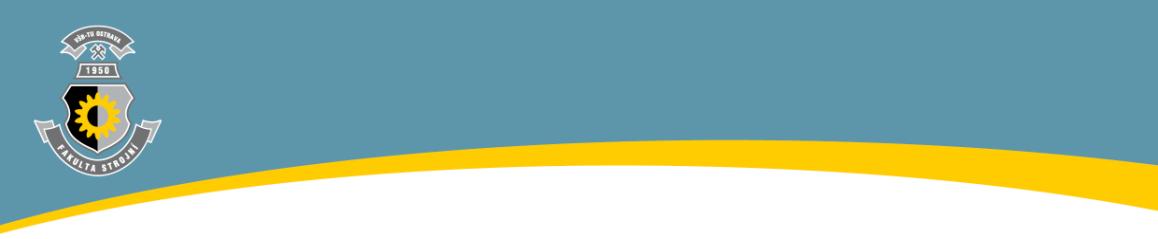 Fakulta strojní – Katedra mechanické technologieÚstav projektování, organizace a ekonomiky strojírenské výrobyPořádá úvodní konferenci k projektu ,,Consulting point pro rozvoj spolupráce v oblasti řízení inovací a transferu technologií. Rč.: CZ.1.07/2.4.00/12.0094“ s názvem:Rozvoj spolupráce v oblasti řízení a transferu technologií.Termín konference: 24.3. 2010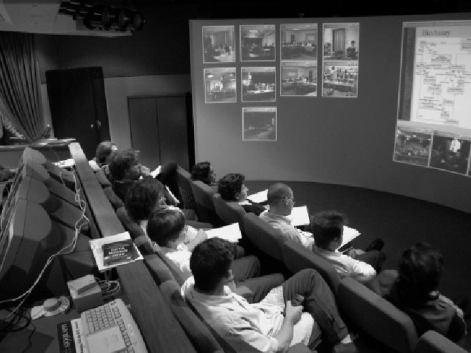 Místo: Konferenční sál NA2 na Nové aule VŠB-TUO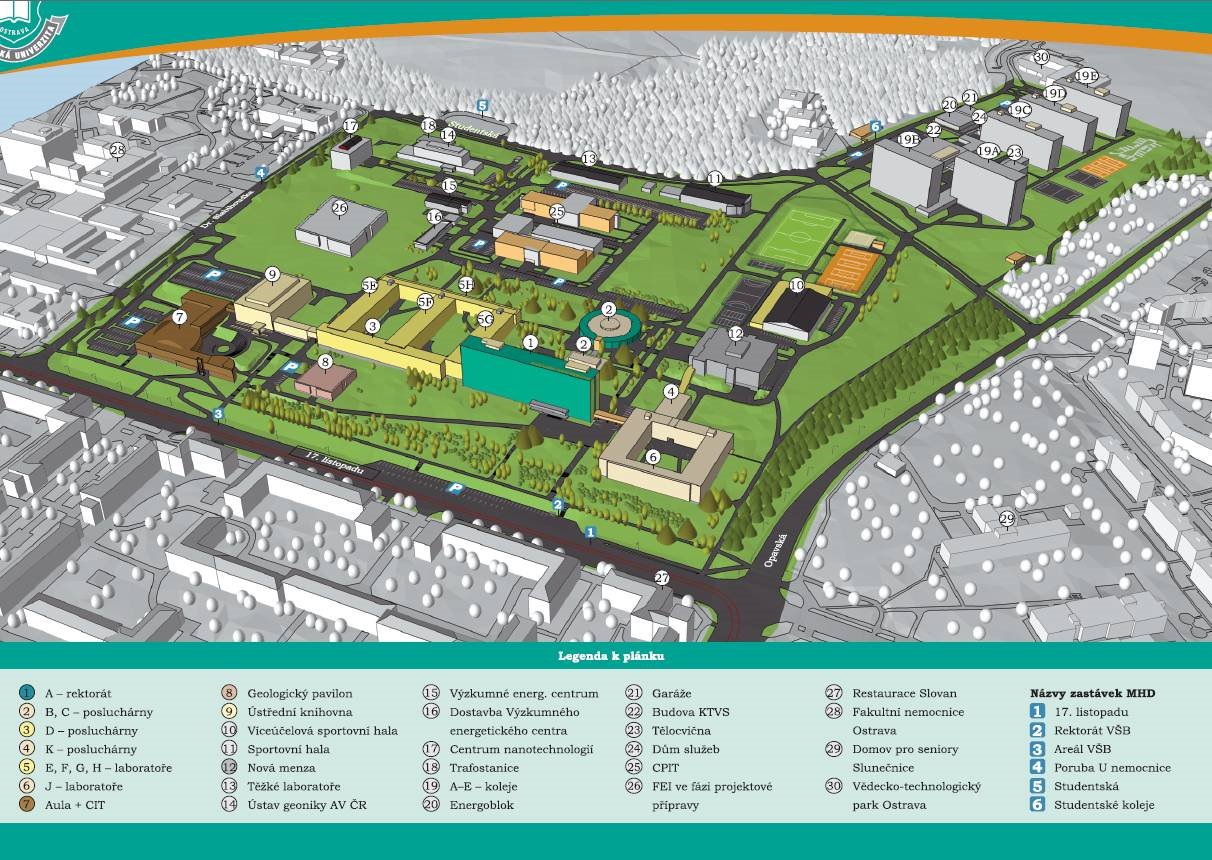 Program:8:30 	– registrace účastníků9:00 	– zahájení konference a představení partnerů projektu (VOŠ Kopřivnice, UTB Zlín, VUT Brno)9:30 	– seznámení s  projektem10:00 	– ukázka využití videokonferenčního zařízení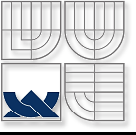 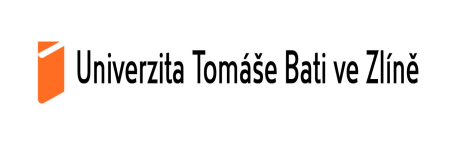 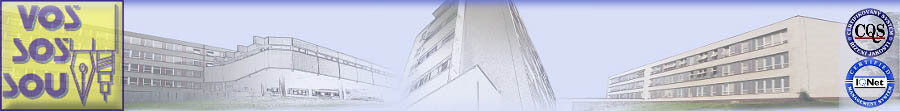 10:30 	– přestávka 10:45 	– koncepce řešení projektu 12:30 – přestávka na občerstvení13:15 – koncepce řešení projektu14:00 – odborná diskuze a závěr konference 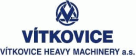 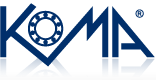 Obsahové zaměření konference:vytvoření informačního portálukurzy z oblasti Průmyslového inženýrství a obráběnívzdělávací aktivity ke zvýšení spolupráce vytvoření systému transferu znalostívideokonference, konference, semináře a workshopy vznik virtuálního kontaktního místa 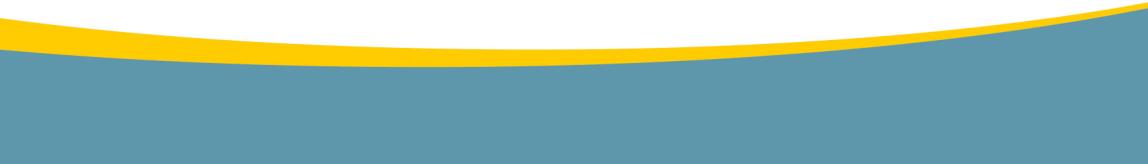 